Стоимость работ по ремонту и установке пластиковых оконВиды работЕдиница измеренияЦена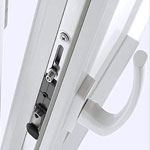 Регулировка пластиковых окон, смазка фурнитуры, чистка окон ПВХ или балконных дверейОтрегулированная, настроенная фурнитура обеспечивает плотное прижатие створки и устраняет дефекты: Свист, продув, скрип, шум, зацепы, протечки тепла.окно/дверь300/450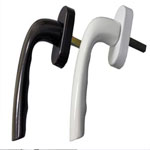 Замена оконной ручкиЗачастую при закрытии окна,  мы применяем усилие, при этом можно сломать ручку. Ручки, которые мы устанавливаем, производят из металла покрытого пластиком, и имеют различный дизайн и цвет.белая/цветная300/600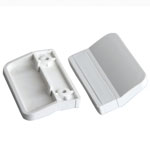 Замена балконной ручкиЧтоб закрыть балконную дверь снаружи, Нужно установить балконную ручку. Ручка может быть металлической или пластиковой.пластик / алюминий200/350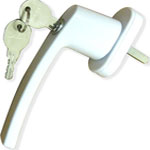 Установка ручки с ключом на окноРучка с ключом, устанавливается для обеспечения дополнительной безопасности помещений, для защиты детей от выпадения из окна.Ручка может работать как в закрытом положении так и в открытом положении на проветривании.шт780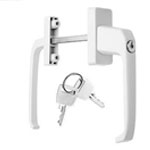 Установка двусторонней ручки с ключом на балконную дверьУстанавливается для удобства и дополнительной безопасности помещения.без ключа/с ключом1100 /1300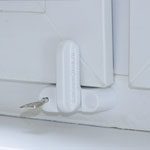 Установка детских замков на окнаДетский замок позволяет открывать окно в режиме проветривания, но не позволяет его распахивать, это обеспечит абсолютную безопасность вашим детям, и вы больше не будете бояться оставить их без присмотра.накладной / скрытый900 / 1200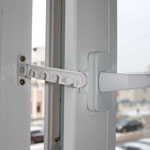 Установка гребенки ограничителя открывания створкиГребенка устанавливается на створки окон не имеющих режим микро проветривания. Придает фиксацию створке в открытом положении.шт400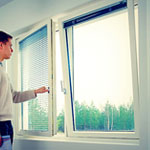 Установка режима микро проветриванияКомфортные условия для проветривания помещений. На установленную фурнитуру устанавливаются дополнительные элементы.шт800-1200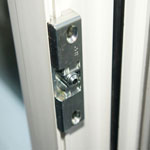 Замена балконной защелкиБалконная защелка позволит зафиксировать (закрыть) дверь при выходе на балкон или лоджиишт400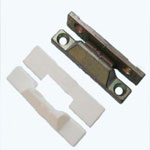 Установка среднего прижима створкиНакладной средний прижим устанавливается на поворотные окна и обеспечивает дополнительный прижим створкишт350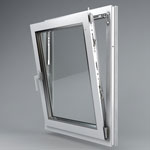 Замена отработавшей фурнитурына комплект новой поворотно-откидной с режимом микро проветривания и дополнительными прижимами по бокам и снизу.окно/дверь2500/2800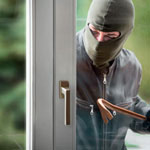 Установка противовзломной фурнитуры.Для обеспечения дополнительной безопасности помещения, установка противовзломных элементов, которые значительно повысят взломостойкость окнаокно/дверь4500/5500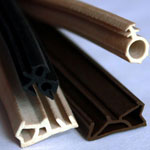 Замена уплотнителя окон и балконных дверейУплотнитель обеспечивает герметичность створки в закрытом положении. Немецкий уплотнительпог. метр100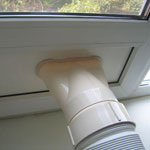 Установка выхода под кондиционерДля вывода кондиционеров и вентиляторов  в глухую часть окна, устанавливается  дополнительный элемент - импост. В место стеклопакета, сэндвич панель по нужным размерам, в котором делается отверстие для гофрыштот 2500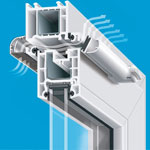 Установка приточного клапанаВентиляционно-приточный клапан обеспечит воздухообмен в помещении, снизит влажность и конденсат. Клапан устанавливается на любой вид окна без повреждения профиля. В случае необходимости легко снимается.шт1800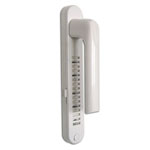 Установка ручки-клапанРучка со встроенным клапаном обеспечивает приток свежего воздуха в помещение, снижает уровень влажностизамена существующей/установка с высверливанием профиля1300/1500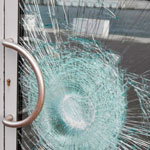 Замена разбитых стеклопакетовЗамена разбитого стеклопакета на новый.шт1350